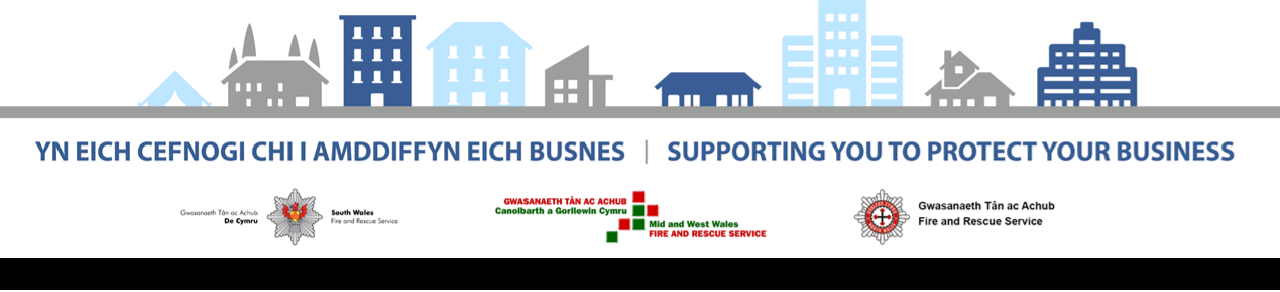 Arweiniad i Asesiadau Risgiau Tân Mae’r ddogfen hon yn nodyn cyfarwyddyd i gyd-fynd â’r templed asesiad risgiau tân.  Mae’r templed asesiad risgiau tân wedi ei ddylunio ar gyfer busnesau bychain a maint canolig ac mae modd ei addasu’n sylweddol i gwrdd â’ch anghenion chi. Mae modd ychwanegu at, dileu neu ddiwygio adrannau fel bo hynny’n briodol i ddarparu manylion addas, digonol a pherthnasolMae Gwasanaeth Tân ac Achub Gogledd Cymru yn darparu’r templed asesiad risgiau tân a’r ddogfen hon i gynorthwyo busnesau i wella diogelwch tân ar eu safle.  Mae enghraifft o asesiad risgiau tân hefyd ar gael ar ein gwefan i’r diben hwn.  Pwysleisir y dylai’r sawl sydd yn cwblhau’r asesiad risgiau tân fod yn gymwys i wneud hynny.  Ewch i Cyfarwyddyd ar ddewis aseswr risgiau tân cymwys am ragor o wybodaeth.  Pwysleisir hefyd mai’r person cyfrifol sydd yn gyfrifol am gynnwys yr asesiad risgiau tân ac adnabod a delio ag unrhyw ddiffygion diogelwch tân.  Bydd yr unigolyn yma’n gyfrifol am reoli’r safle.Ni fydd defnyddio’r templed asesiad risgiau a’r ddogfen hon yn gwneud niwed i unrhyw gamau gorfodaeth y gallai’r Awdurdod Tân ac Achub priodol eu cymryd o ganlyniad i ddiffygion diogelwch tân sylweddol a ddaw i’r amlwg yn ystod archwiliad.  CynnwysCyflwyniadAdrannauManylion y SafleDatganiad Cyffredinol o BolisiDisgrifiad Cyffredinol o’r SafleDarlun o’r CynllunPeryglon TânPobl mewn Perygl Ffyrdd o Ddianc (o un pen i’r adeilad i’r llall)Ffyrdd o Ddianc (o’r llawr uchaf i’r llawr isaf)Arwyddion a Hysbysiadau Diogelwch TânSystemau Synhwyro a Rhybuddio mewn achos o DânGoleuadau ArgyfwngOffer Diffodd TânSystemau diogelwch tân eraillCynnal a ChadwDull o alw’r Gwasanaeth TânCynllun Gweithredu mewn ArgyfwngHyfforddiantCanfyddiadau arwyddocaol – Mesurau rheoli cyfredol Canfyddiadau arwyddocaol – Diffygion diogelwch tân i’w cywiro. CyflwyniadMae’r Gorchymyn Diwygio Rheoleiddio (Diogelwch Tân) 2005 (y Gorchymyn) yn berthnasol i’r rhan fwyaf o safleoedd, gyda rhai eithriadau. O dan y Gorchymyn mae’n rhaid i’r ‘person cyfrifol’ (fel arfer y perchennog, landlord, cyflogwr neu’r person sydd yn rheoli’r safle) gwblhau asesiad risgiau tân addas a digonol er mwyn gweld a oes angen rhoi rhagofalon tân cyffredinol ar waith. Yn syml iawn mae hyn yn golygu adnabod a rhoi mesurau ar waith i gadw pobl yn ddiogel rhag tân.  Os ydych yn cyflogi pump o bobl neu fwy, os ydi’r safle’n ddarostyngedig i drwydded neu os ydi’r hysbysiad newidiadau yn mynnu hynny, mae’n rhaid i chi gofnodi holl ganfyddiadau arwyddocaol yr asesiad risgiau tân.   Awgrymir eich bod bob amser yn cofnodi’r asesiad risgiau tân cyfan er mwyn cynorthwyo gyda’r broses adolygu barhaus ac er mwyn dangos bod asesiad wedi cael ei gwblhau. Fe ddylai canfyddiadau arwyddocaol yr asesiad risgiau tân gynnwys: Manylion y mesurau amddiffyn ac atal sydd eisoes ar waith i reoli’r risgiau Y diffygion diogelwch tân a ganfuwyd a manylion sut a phryd yr ydych yn bwriadu cywiro’r diffygion hyn (y mesurau atal ac amddiffyn) Efallai y bydd angen penodi person cymwys neu sawl un i gynorthwyo gyda’r mesurau atal ac amddiffyn angenrheidiol i gydymffurfio gyda’r Gorchymyn. Os ydi’r safle’n rhan o safle fwy neu amlfeddiannaeth, dylid ystyried y trefniadau diogelwch tân cyffredinol (e.e. yr adeilad/safle cyfan).  Bydd yn rhaid cydweithio a chydlynu gyda’r bobl gyfrifol eraill i wneud yn siŵr bod pawb yn ddiogel.Mae’n rhaid adolygu’r asesiad risgiau tân yn rheolaidd (argymhellir eich bod yn gwneud hyn yn flynyddol) i wneud yn siŵr ei fod yn gyfredol. Dylid adolygu’r asesiad risgiau tân yn ogystal os ceir newidiadau sylweddol o ran arferion gwaith a lefelau staffio, newidiadau i strwythur neu ddeunydd y safle neu yn dilyn tân neu dân a fu bron a digwydd.  Mae’r templed asesiad risgiau tân a’r ddogfen hon yn awgrymu’r wybodaeth y dylech ei gynnwys yn yr asesiad risgiau tân.  Dylech gofnodi gwybodaeth yn y templed ar ffurf brawddegau; a gallwch roi sylwadau disgrifiadol i ategu atebion “Ie neu Na”. Mae arweiniad pellach ar gael mewn cyfres o ganllawiau Asesiadau Risgiau Diogelwch Tân a gyhoeddwyd gan yr Adran Cymunedau a Llywodraeth Leol; maent ar gael ar y ddolen hon: www.gov.uk/government/collections/fire-safety-law-and-guidance-documents-for-business Cyn i chi gychwyn ar y gwaith o asesu’r risgiau tân ar eich safle, cymrwch amser i baratoi a darllen y nodyn cyfarwyddyd hwn. Mae’n bwysig eich bod yn neilltuo digon o amser ar gyfer yr asesiad a’ch bod yn mynd ati i gwblhau’r asesiad mewn ffordd ymarferol a systematig. Mae’n rhaid i chi ystyried y safle cyfan, gan gynnwys unrhyw ardaloedd y tu allan ac unrhyw ystafelloedd na chaiff eu defnyddio’n aml.   1 	Manylion y SaflePremises PNodwch y manylion canlynol:Enw a chyfeiriad y safleY defnydd a wneir o’r safleY Cyflogwr/Perchennog/Person(au) sy’n rheoli’r gweithleRhif ffônDyddiad yr asesiad gwreiddiol Dyddiad yr Adolygiad(au) Dyddiad yr adolygiad nesafEnw a manylion perthnasol y sawl sy’n cynnal yr Asesiad Risgiau Tân/adolygiad. 2	Datganiad cyffredinol o bolisiDatganiad ysgrifenedig yw’r polisi diogelwch tân, ac mae’n ddatganiad o fwriad y person cyfrifol i wneud yn siŵr bod y bobl berthnasol ar y safle yn ddiogel a sicrhau cydymffurfiaeth â’r ddeddfwriaeth diogelwch tân. Enghraifft: “Mae’n bolisi (cyflogwr/cwmni/ayyb) i amddiffyn pob person, gan gynnwys gweithwyr, cwsmeriaid, contractwyr ac aelodau’r cyhoedd, rhag anaf posib a niwed i’w hiechyd a allai ddigwydd o ganlyniad i weithgareddau yn y gwaith.Bydd y cwmni’n darparu ac yn cynnal amodau gwaith, offer a systemau gwaith sy’n ddiogel ar gyfer pob gweithiwr, ac yn darparu’r wybodaeth, yr hyfforddiant a’roruchwyliaeth sydd eu hangen i’r diben hwnnw. Bydd y cwmni’n rhoi lefel uchel o ymrwymiad i iechyd a diogelwch, a bydd yn cydymffurfio â’r holl ofynion statudol.” 3	Disgrifiad cyffredinol o’r safle . General Description of the PremisesRhowch ddisgrifiad cyffredinol o’r safle, er enghraifft: Adeiladwaith y safle (e.e. brics/coed/concrid)Oedran bras y safleCynllunPwyntiau ynysu cyfleustodau Manylion defnyddwyr:Yr amseroedd pan mae’n cael ei ddefnyddioCyfanswm y gweithwyr ar unrhyw adegCyfanswm y bobl (gweithwyr a phobl nad ydynt yn weithwyr) ar unrhyw adegMaint y safle:Ôl troed yr adeilad(au) mewn metr sgwâr (hyd x lled) Nifer y lloriau a’r grisiau5.4	Darlun o’r CynllunFe all cynllun o’r safle fod yn ddefnyddiol iawn; fe all helpu’r aseswr i ddod o hyd i a chofnodi materion ac fe all helpu gweithwyr i ddeall canfyddiadau’r asesiad.  Gallwch hefyd ddefnyddio darlun diagramatig o’r safle wrth ystyried a llunio gweithdrefnau ar gyfer gadael yr adeilad mewn argyfwng.  Argymhellir eich bod yn paratoi darlun un llinell o’r safle/ardal/ystafell/llawr i’w gynnwys yn neu ei atodi gyda’r ddogfen.   Os oes gennych gynlluniau ar gyfer y safle eisoes gallwch ddefnyddio’r rhain. Dylai’r cynllun ddangos lleoliad y canlynol:-Llwybrau diancAllanfeyddGrisiau (mewnol ac allanol)Drysau gwrthsefyll tânWaliau a pharwydydd gwrthsefyll tân Llefydd diogelArwyddion a hysbysiadau diogelwch tân (e.e. arwyddluniau o’r allanfeydd tân, hysbysiadau o’r camau i’w cymryd mewn achos o dân). Dyfeisiadau rhybuddio pan fydd tân (e.e. pwyntiau galw torri â gwydr, synwyryddion mwg/gwres, seinyddion, gongiau tro) Goleuadau argyfwng (gan gynnwys tortshis llaw os oes rhai ar gael). Lleoliad yr offer tân a’r math o offer (e.e. offer dŵr, blancedi tân) 5	Nodi’r peryglon tânYstyriwch y peryglon tân ar y safle. Gallwch eu hasesu fesul ystafell/ardal/llawr: Pethau a allai gynnau tânPethau ysmygu / matsis / tanwyr sigaréts ayybFflamau noeth/ prosesau gwaith poethGwresogyddion sefydlog / symudolBoeleri / injans / peirianwaithCoginioOffer goleuoFfrithiant / gwreichionLlosgi bwriadolTanwyddHylifau fflamadwy / hydoddyddion / olewau ayyb,Cemegau,Coed / papur / cardfwrdd ayyb,Plastigion / rwber / ewyn,Dodrefn a deunyddiau,Nwyon fflamadwyTecstilau,Deunyddiau arddangos,      GwastraffProsesau gwaithPa fath o brosesau sydd ar waith? A oes modd gwneud i ffwrdd â, disodli neu leihau unrhyw beryglon tân mewn perthynas phrosesau gwaith (e.e. diffodd cyfrifiaduron, peiriannau ffacs a llungopiwyr pan nad ydynt yn cael eu defnyddio/gyda’r nos)? Nodweddion strwythurol:Ystyriwch unrhyw nodweddion strwythurol a allai hwyluso lledaeniad tân, megis grisiau agored, agoriadau mewn waliau a lloriau, ceudodau mawr uwchben y nenfydau ac o dan y lloriau, bylchau gwag rhwng pibellau. Ystyriwch pa mor llosgadwy ydy unrhyw nodweddion strwythurol. 6	Adnabod pobl sydd mewn peryglAdnabod pobl a fyddai mewn perygl mewn achos o dân a’u lleoliad ar y safle. Amlinellwch pam eu bod mewn perygl a pha fesurau sydd ar waith (neu sydd angen eu rhoi ar waith).Ystyriwch y canlynol:GweithwyrYmwelwyr/cwsmeriaidGweithwyr, ymwelwyr a phersonau eraill sydd â nam ar eu symudedd, clyw neu olwg Pobl eraill ar y safle os yw’n safle amlfeddiannaeth Arferion gwaith amrywiol (e.e. pobl mewn ardaloedd ar eich safle pan fydd ardaloedd eraill yn wag)  Ardaloedd lle mae gweithwyr yn gweithio ar eu pen eu hunain ContractwyrPobl a allai fod yn cysgu ar eich safle7	Dianc o’r adeilad – gadael ar yr un llawr Ydi pob llwybr dianc yn arwain i fan diogel (e.e. nid i iard gaeedig)?Ydy’r llwybrau dianc a’r allanfeydd yn addas ar gyfer uchafswm y bobl ar y safle? Er enghraifft: Faint o allanfeydd sydd yna? Pa mor llydan ydyn nhw? Ydyn nhw’n agor i’r un cyfeiriad ac y mae pobl yn teithio? Ydi’r holl lwybrau dianc ac allanfeydd yn glir rhag unrhyw rwystrau? Mae hyn yn cynnwys yr ardal y tu allan i’r adeilad e.e. allanfeydd a llwybrau allanol. Dyfeisiadau cau ar ddrysau. A oes modd i ddrysau gael eu hagor yn gyflym a rhwydd heb allwedd neu gòd? Ydi’r deiliaid yn gyfarwydd â’r safle? Ydy’r holl lwybrau dianc ac allanfeydd wedi eu nodi’n glir gydag arwyddion addas lle bo angen? Ardaloedd pengaead. A oes unrhyw ardaloedd ar y safle heb lwybr dianc? Pellter teithio.  Beth ydy’r pellter rhwng pen pellaf yr adeilad a’r allanfa agosaf?  Ystafelloedd mewnol. Oes yna unrhyw ystafelloedd lle mae’n rhaid mynd drwy ystafell arall i gyrraedd yr unig lwybr dianc? Darpariaethau ar gyfer pobl gydag anableddau ( e.e. nam ar y synhwyrau, problemau symudedd neu anghenion arbennig) – lle bo angen, ydi’r allanfeydd yn ddigon llydan ar gyfer cadeiriau olwyn? Faint mae hi/fyddai hi’n ei gymryd i bawb fynd allan o’r adeilad? 8	Dianc o’r adeilad – gadael gyda grisiau Oes yna ddigon o risffyrdd i gael pawb allan o’r safle? Ystyriwch y goblygiadau pe byddai un o’r grisffyrdd yn anghyraeddadwy o ganlyniad i’r tân. Ydi’r grisffyrdd yn addas ar gyfer y  nifer o bobl sydd ar y safle? Er enghraifft: Ydyn nhw’n ddigon llydan ar gyfer y  nifer uchaf o bobl a allai eu defnyddio, gan gynnwys pobl â phroblemau symudedd? A allai tân mewn unrhyw ran o’r adeilad beryglu mwy nag un o’r grisffyrdd?Ydi’r holl risffyrdd (gan gynnwys grisffyrdd allanol) yn glir o rwystrau a pheryglon a all achosi i bobl lithro, baglu neu syrthio? Os oes gennych risffyrdd allanol a ydynt mewn cyflwr gweithredol da?  Ydi’r drysau sydd yn arwain at y grisffyrdd hyn yn gallu gwrthsefyll tân? 9 	Arwyddion a hysbysiadau diogelwch tân Lle bo angen, oes yna arwyddion digonol i nodi ble mae’r llwybrau dianc ac allanfeydd (e.e. saethau i arwain pobl ac arwyddion allanfeydd tân)?Lle bo angen, oes yna arwyddion ‘Drws tân – cadwer ynghau’  ar ddrysau gwrthsefyll tân mewnol?  Lle bo angen, oes yna arwyddion ‘Drws tân – Cadwch dan glo’ ar gypyrddau mewnol sydd gan ddrysau gwrthsefyll tân?Lle bo angen,  oes yna arwyddion ‘Allanfa dân – Cadwch yn glir’ y tu allan i allanfeydd  ?Oes yna arwyddion sy’n dangos sut i agor drysau (e.e. ‘Gwthiwch y bar i agor’)?Oes  yna arwyddion tân cyffredinol sy’n dangos beth i’w wneud mewn achos o dân? Ydy’r offer diffodd tân yn cynnwys gwybodaeth ar ffurf arwydd ffoto-ymoleuol sy’n cyd-fynd â’r offer? 10	Systemau Synhwyro a Rhybuddio mewn achos o DânOes yna ffordd o rybuddion preswylwyr mewn achos o dân (fe all gweiddi ‘TÂN!’ fod yn ddigon mewn safle bach, agored) A oes modd rhybuddio pawb, gan gynnwys pobl â nam ar eu clyw, pan fydd y larwm yn seinio?Os ydych wedi gosod system tân, pa gategori ydi hi? Ydi hi’n addas ar gyfer y risgiau / ydi hi’n cwrdd â’r safon bresennol ar gyfer y safle? A gafodd ei gosod gan berson cymwys yn unol â’r Safon Brydeinig berthnasol (BS5839)? A oes angen system synhwyro tân awtomatig, neu synwyryddion tân awtomatig ychwanegol, i roi rhybudd cynnar i bobl ar y safle (e.e. risgiau yn ymwneud â chysgu ar y safle, safle aml-feddiannaeth, gwaith amrywiol, mannau lle gall tân gynnau neu ddatblygu heb yn wybod i neb neu ystafelloedd mewnol)?  Darparu crynodeb byr o’r darpariaethau megis lleoliad cydrannau’r larwm tân. A oes unrhyw ddarpariaethau eraill yn dod ymlaen yn awtomatig pan fydd y larwm yn seinio (e.e. dyfeisiadau magnetig ar gyfer agor drysau/cadw drysau ar agor, toriad i’r cyflenwad nwy yn y gegin mewn argyfwng)? 11	Goleuadau argyfwng A oes goleuadau confensiynol digonol i wneud yn siŵr bod modd i bobl weld wrth fynd allan o’r adeilad? Ydy’r safle’n cael ei ddefnyddio pan fydd hi wedi tywyllu (ystyriwch fisoedd y gaeaf)? Os felly, mae angen goleuadau argyfwng arnoch chi; gellid ystyried, er enghraifft, goleuadau stryd trwy’r ffenestri. Os yw’r safle’n fawr a/neu gymhleth, dylid gosod goleuadau argyfwng yn unol â’r Safon Brydeinig gyfredol (BS5266).Os yw’r safle’n fychan, efallai y bydd nifer o fflachlampau llaw mewn llefydd strategol yn ddigon. Oes angen goleuadau argyfwng mewn mannau/ystafelloedd mewnol heb olau naturiol (e.e. ystafelloedd heb ffenestri neu doiledau sy’n fwy na 8 m2)?Lle bo angen, a oes digon o olau ar lwybrau dianc i fannau diogel gan gynnwys goleuadau confensiynol a goleuadau argyfwng?  Fyd y goleuadau argyfwng yn gweithio os ydi rhan o’r gylched yn methu? A oes golau digonol ar gyfer y canlynol: Newid lefel a chyfeiriad?Gweld allanfeydd tân a sut i’w hagor? Gweld pwyntiau galw â llaw ac offer diffodd tân? Rhowch grynodeb byr o’r darpariaethau megis lleoliad y goleuadau a pha fath o oleuadau ydynt (e.e. wedi eu cynnal/heb eu cynnal/cyfunedig) 12 	Offer diffodd tânOes yna offer diffodd tân ar gael?Ydy’r offer yn ddigonol ac yn briodol i’r risgiau?Ydy’r offer diffodd tân yn hawdd eu defnyddio?Ydy’r offer heb rwystrauac yn hawdd eu cyrraedd? Ydy’r offer yn cydymffurfio â’r Safon Brydeinig gyfredol (e.e. BS5306)?Ydy’r offer diffodd tân wedi eu lleoli a’u gosod mewn man addas (ar lwybrau dianc, ger allanfeydd neu ger risgiau penodol perthnasol) (braced wal/llawr baled)? Ydy’r offer diffodd tân yn cynnwys gwybodaeth ar ffurf arwydd ffoto-ymoleuol?13	Systemau diogelwch tân eraillManylion unrhyw systemau eraill sydd ar gael, er enghraifft: System taenellu diogelwch bywyd sy’n cydymffurfio â  BS EN 12845 / system taenellu ddomestig sy’n cydymffurfio â BS9251System lethu yn y gegin Fentiau mwg sy’n agor yn awtomatig Ydy’r darpariaethau’n ddigonol? 14 	Cynnal a ChadwYdy’r darpariaethau diogelwch tân yn cael eu profi, archwilio a’u cynnal a’u cadw? Ydy’r trefniadau’n addas? Nodwch “Ydy” neu “Nac ydy” a rhowch sylwadau byr. Dylech nodi pwy sydd yn gwneud y gwaith (gan gynnwys unrhyw gontractwyr a benodir), pa mor aml maent yn cael eu harchwilio a sut mae diffygion yn cael eu cofnodi a’u trin.  Cadarnhewch a ydy’ch cofnodion yn addas ar gyfer unrhyw waith profi, archwilio a chynnal a chadw a lleoliad y cofnodion hyn. Mae’r tabl isod yn rhoi enghraifft o’r trefniadau yr ydym ni’n eu hargymell ar gyfer profi a chynnal a chadw systemau larwm tân, goleuadau argyfwng ac offer diffodd tân. Mae’n bosib y bydd yn rhaid i chi gynnal archwiliadau a phrofion pellach pan fydd angen.15	Dull o alw’r gwasanaeth tân ac achub . Method of calling the Fire ServiceSefydlu a chofnodi’r dull o alw’r gwasanaeth tân ac achub mewn achos o dân. Pwy fydd yn gwneud yr alwad? Ydi’r system larwm tân wedi ei chysylltu i gwmni monitro? Os felly, beth ydy’r trefniadau monitro?  16 	Cynllun Gweithredu Mewn Argyfwng Oes gennych chi gynllun argyfwng?  Ydi’r cynllun yn addas?  Enghreifftiau i’w hystyried (nid yw’r rhestr isod yn cynnwys popeth):Faint o bobl fydd angen cael eu rhybuddio am y tân?Y camau y dylai gweithwyr eu cymryd ar ôl darganfod y tân neu ar ôl clywed y larwm yn seinio Y camau y dylai pobl eraill eu cymrydNodi llwybrau diancNodi a rhestru dyletswyddau pobl gyda chyfrifoldebau penodol mewn achos o dân Y trefniadau ar gyfer sicrhau bod pob sydd mewn perygl penodol yn gallu gadael yr adeilad yn ddiogel (fel y cyfeirir atynt yn Adran 6) Lle y dylai pobl ymgynnull ar ôl gadael y safle Y trefniadau ar gyfer archwilio’r safle ar ôl iddo gael ei wacauY trefniadau ar gyfer diffodd y tân Sut y dylid galw’r gwasanaeth tân a phwy ddylai wneud hyn (cyfeirir at hyn yn Adran 15)  Cydlynu gyda’r gwasanaeth tân ar ôl iddynt gyrraeddCynlluniau wrth gefn ar gyfer parhad busnes Gellir cyfeirio at gynlluniau gweithredu mewn argyfwng sydd eisoes yn bodoli a pha mor addas ydynt yn yr adran hon o’r templed.  17 	HyfforddiantYdy gweithwyr yn derbyn hyfforddiant diogelwch tân addas cyn cychwyn cyflogaeth ac a ydynt yn derbyn hyfforddiant yn gyfnodol wedi hyn (unwaith y flwyddyn er enghraifft)? Ydi’r hyfforddiant diogelwch tân yn ymdrin â:Chynnwys y cynllun gweithredu mewn argyfwng?Sut mae diogelwch tân yn cael ei reoli ar y safleY darpariaethau diogelwch tân ar y safle a sut maent yn gweithio Unrhyw wybodaeth berthnasol arall megis egwyddorion diogelwch tân cyffredinol ac arferion cadw tŷ da Gellir cyfeirio yn y rhan yma o’r templed at addasrwydd yr hyfforddiant diogelwch tân sydd ar gael. Ymarferion tân:Ydy ymarferion tân yn cael eu cynnal yn rheolaidd?Dylid cynnal ymarferion tân i gefnogi’r hyfforddiant a ddarperir a hefyd i weld a ydi’r cynllun gweithredu mewn argyfwng yn addas (fel y cyfeirir ato yn Adran 16).18	Canfyddiadau arwyddocaol 1. Significant FindingsCofnodwch y canfyddiadau arwyddocaol. Mae’r rhain yn golygu’r peryglon a’r risgiau i bobl a ddaw i’r amlwg yn ystod yr asesiad.  Efallai bod gennych fesurau ar waith i reoli rhai o’r risgiau hyn ond bod rhai o’r risgiau eraill yn gofyn am fesurau amddiffyn ac atal er mwyn amddiffyn pobl rhag tân.Mesurau rheoli sydd eisoes yn bodoli: Rhowch fanylion y mesurau amddiffyn ac atal sydd eisoes ar waith i reoli risgiau a chadw pobl yn ddiogel.Diffygion diogelwch tân sydd angen mynd i’r afael â hwy :Nodwch y materion yr ydych chi wedi dod ar eu traws a’r mesurau amddiffyn ac atal sydd angen eu rhoi ar waith i leihau’r peryglon. Nodwch y diffyg, sut yr ydych am fynd i’r afael ag ef a phwy fydd yn gyfrifol am hyn Blaenoriaethu - Uchel/Canolig/Isel. (er enghraifft: Wythnos /Mis/ 3 Mis). Bydd angen rhoi blaenoriaeth i broblemau risg uchel  Gosodwch ddyddiad targed ar gyfer cwblhau pob un yn ôl lefel blaenoriaethAdolygwch yr asesiad risgiau fel bo hynny’n addas gan ystyried y diffygion yr ydych wedi ymdrin â hwy  OfferCyfnodCamauSystemau synhwyro a rhybuddio tân Wythnosol6 mis (systemau BS5839-1/systemau gydag offer rheoli a dynodi)  BlynyddolSeiniwch y larwm gyda’r pwyntiau galw â llaw, archwiliwch yr holl ddyfeisiadau rhybuddio a’r panel rheoli rhag ofn eu bod yn dangos unrhyw ddiffygion.  Dylai peiriannydd cymwys brofi ac archwilio’r systemau’n gyfnodol Dylai peiriannydd cymwys brofi ac archwilio’r systemau’n llawn Goleuadau argyfwngMisolBlynyddolDefnyddiwch y cyfleuster profi i weld a ydy’r holl oleuadau’n gweithioDylai peiriannydd cymwys brofi ac archwilio’r system yn llawn yn unol â  BS5266Offer diffodd tânMisolBlynyddolArchwiliwch yr holl offer diffodd tân i weld a ydynt wedi eu gosod yn iawn ac i weld a ydynt yn gweithio. Dylai peiriannydd cymwys brofi ac archwilio’r system yn llawn yn unol â  BS5306